山东管理学院 2015 年认定的学科竞赛项目（依据山东省教育厅2015年认定的学科竞赛项目，共34个项目）项目名称项目编号级别全国大学生数学建模竞赛2014010002201401000320140100042014010005201401000620140100072014010008201401000920140100102014010011201401001220140100132014010014201401001520140100162014010017201401001820140100192014010020201401002120140100222014010023201401002420140100252014020026201402002720140200282014020029201402003020140200312014020032201402003320140200342014030035挑战杯全国大学生课外学术科技作品竞赛挑战杯全国大学生创业计划竞赛全国大学生电子设计竞赛全国大学生智能汽车竞赛全国大学生机械创新设计大赛中国大学生iCAN物联网创新创业大赛全国大学生工程训练综合能力竞赛全国大学生化工安全设计大赛全国大学生广告艺术大赛全国师范院校师范生教学技能大赛全国周培源大学生力学竞赛分为国家奖和省级奖两种属A类和B类全国大学生结构设计大赛全国大学生英语竞赛全国大学生工业自动化挑战赛全国大学生信息技术应用大赛全国软件专业人才设计与创业大赛全国大学生“用友杯”沙盘模拟经营大赛全国英语演讲大赛全国大学生网络商务创新应用大赛全国大学生工业设计大赛全国高等医学院校大学生临床技能大赛全国医学影像学专业大学生实践技能大赛中国软件杯大学生软件设计大赛山东省大学生机电产品创新设计竞赛山东省师范类高校学生从业技能大赛山东省高校美术与设计专业师生基本功比赛山东省大学生电子商务大赛齐鲁大学生创业计划大赛省级奖属B类山东省大学生科技外语大赛山东省大学生模拟法庭大赛山东省大学生化工过程实验技能竞赛山东省大学生科技创新大赛美国大学生数学建模竞赛算国家奖属A类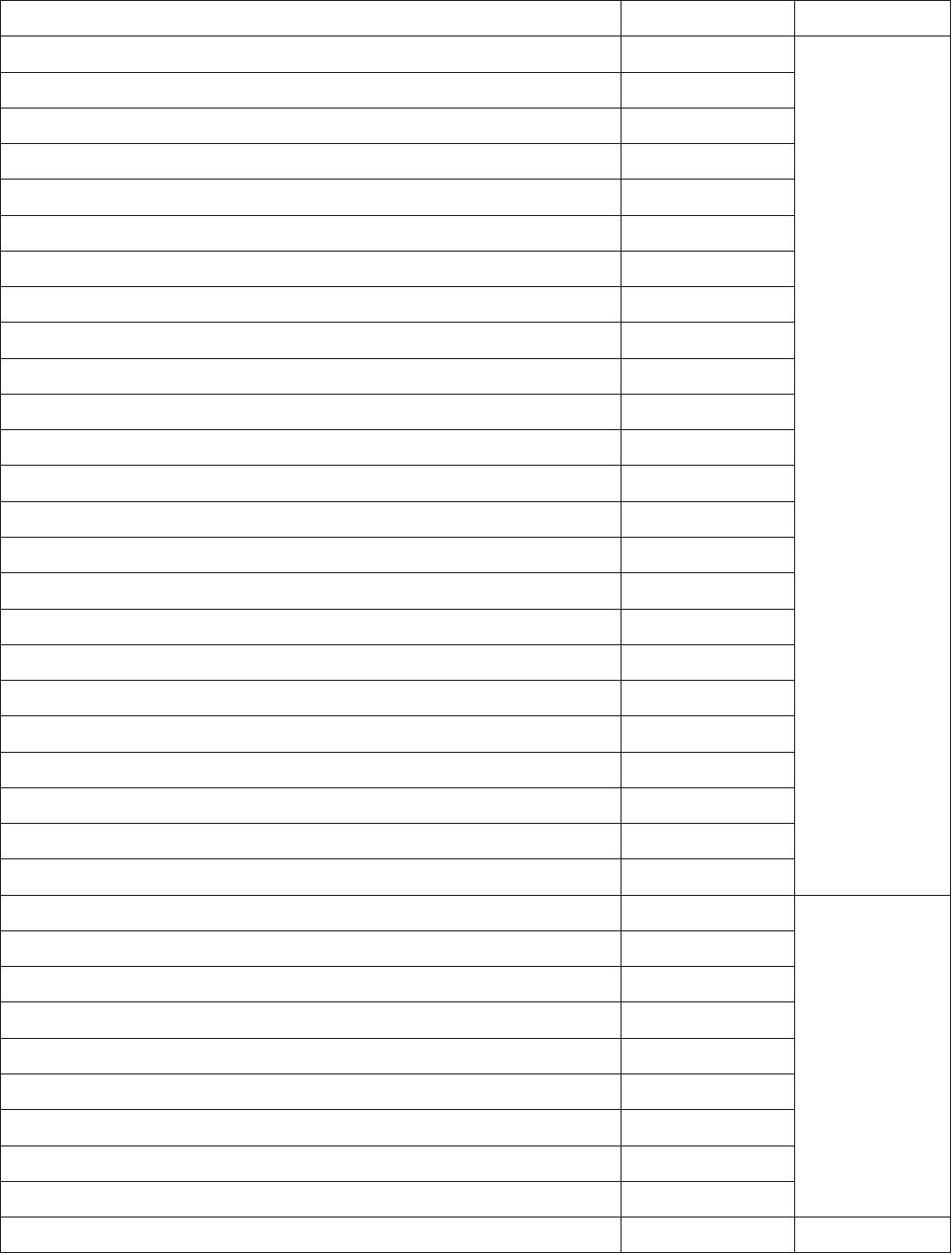 